 DDP/04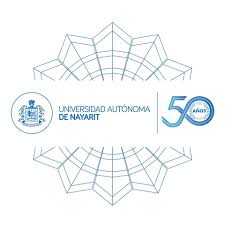 UNIVERSIDAD AUTÓNOMA DE NAYARITSECRETARÍA DE DOCENCIADirección de Desarrollo del ProfesoradoTepic, Nayarit, Agosto 2019MTRO. ÁNGEL ADRIÁN GONZALEZ DELGADODIRECCIÓN DE DESARROLLO DEL PROFESORADOPRESENTEUna vez revisada la base de datos de la convocatoria 2019 para la Acreditación Institucional de Academias emitida por la Dirección de Desarrollo del Profesorado y cumpliendo con los requisitos necesarios, solicitamos la evaluación de la academia de: _______________________ de tipo: _____________________________ perteneciente al área  de ________________________________________________________.Así mismo se anexan evidencias digitalizadas del trabajo de academias que se entregarán para su evaluación.Sin otro particular agradecemos su atención.____________________________                                _____________________________